附件2安溪县祥华乡处理政府信息公开申请流程图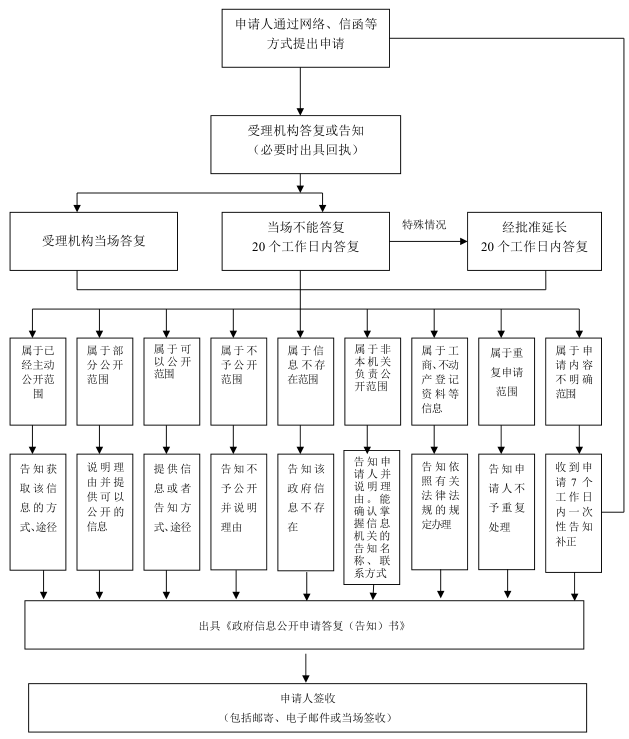 